«Вторая смена – это ХОРОШО или ПЛОХО!?»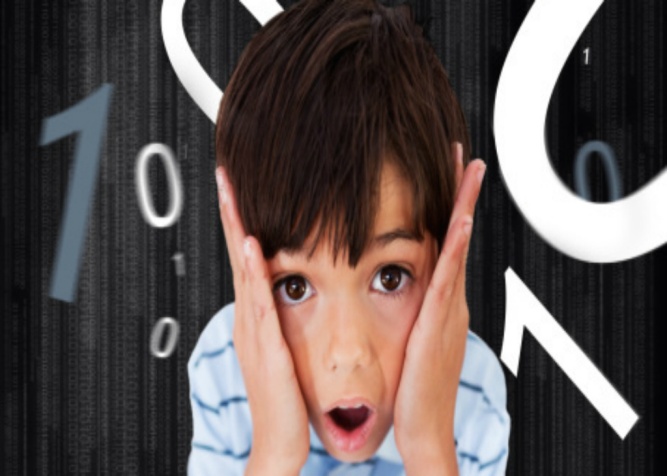 Некоторые родители бывают недовольными из-за того, что их ребенок полгода будет учиться во вторую смену, но так ли это плохо? На территории Североуральского городского округа из 9 общеобразовательных школ (4723 -  это всего учащихся) 4 общеобразовательных учреждения работают в две смены (449 учащихся), что составляет 10% от общего числа детей.На территории Ивдельского городского округа из 9 общеобразовательных школ (2174 – это всего учащихся)  3 общеобразовательных учреждения работают в две смены (354 учащихся), что составляет 16,3% от общего числа детей.На территории городского округа  Пелым из 2 общеобразовательных школ (439 -  это всего учащихся) 1 общеобразовательное учреждение работает в две смены (85 учащихся), что составляет 19,4% от общего числа детей.Рассмотрим ряд недостатков и преимуществ обучения во вторую смену.Недостатки обучения во вторую смену:1. Чрезмерно загруженная вторая половина дня и свободная первая половина. Чем это чревато? По утрам школьники подолгу спят, не успевая сделать много дел, зато вторая половина дня перегружена, что приводит к переутомлению.2. Вынужденный отказ от внешкольного отдыха и хобби. Из-за перегруженности послеобеденного времени дети перестают посещать кружки и секции, гулять с друзьями, мало общаются со сверстниками. Конечно, далеко не все родители считают это минусом, однако для всестороннего развития ребенка это очень важно.3. Изменение биоритмов организма школьника. Резкая смена режима дня – это серьезный стресс, особенно для детского организма. Учащиеся, привыкшие получать усиленную нагрузку с утра, а вторую половину дня проводить более расслабленно, тяжело переносят смену режима. Организм может тормозить, не сразу приспособится к новым условиям.4. Ограниченная возможность участвовать во внеклассных мероприятиях. У детей, которые учатся во вторую смену, почти не бывает внеклассных мероприятий. А ведь это немаловажно для гармоничного развития школьника, расширения его кругозора. К сожалению, посещение музеев, театров, кино и прочих культурных мероприятий приходится переносить на выходные или вовсе отказываться от подобного досуга.5. Проблема встречи детей из школы. К тому времени, когда заканчиваются занятия у учащихся во вторую смену, на улице, как правило, уже темно. Далеко не во всех семьях есть возможность встречать детей после занятий.6. Отсутствие возможности контролировать времяпровождение ребенка до школы. Утром дети часто остаются дома одни, и собираются в школу самостоятельно. К сожалению, часто это означает, что ребенок может не поесть, забыть закрыть квартиру, оставить включенными электроприборы и т.д.7. Затруднения при выполнении домашних заданий. Если ребенок делает уроки вечером, после второй смены, то, чаще всего, он уже серьезно переутомлен, что не может не сказаться на качестве выполнения домашней работы. Если же школьник откладывает ее выполнение на утро, это тоже грозит плохой оценкой – ведь если у ребенка возникли сложности, ему некому помочь, взрослых дома нет.Преимущества обучения во вторую смену:1. Учащиеся во вторую смену дети лучше высыпаются. Особенно это важно зимой, когда подъем приходится на темное время суток, что, соответственно, отрицательно сказывается на работоспособности организма.2. Выполнение домашних заданий «на свежую голову». У большинства детей мозг активнее работает в первой половине дня, поэтому делать уроки с утра гораздо эффективнее.3. Освоение навыков самоорганизации. Утром у школьников будет время не спеша собраться в школу: умыться, одеться, позавтракать. Возможность сделать это, не торопясь, очень важна для детей младшего школьного возраста. Кроме того, ребенок, обучающийся во вторую смену, быстрее осваивает навыки самостоятельности, учится собирать портфель без посторонней помощи, одеваться и т.п.4. Учащиеся во вторую смену дети меньше болеют. Это объясняется тем, что они меньше контактируют с людьми.5. Улучшается дисциплина. Учителя отмечают, что при обучении во вторую смену фиксируется снижение числа опозданий, что благоприятно сказывается на общей дисциплине. Кроме того, во второй половине дня школьники часто более качественно воспринимают учебный материал, так как не «клюют носом», сидя за партами.6. Уменьшается число травм и случаев потери вещей. Скорее всего, это связано с тем, что в школах во вторую смену обучается меньше детей, чем в первую. А значит, в коридорах на переменах становится свободнее.подготовила врач по общей гигиене: Котельникова А. А. 8-953-608-25-70 (от 13.01.2017 года)